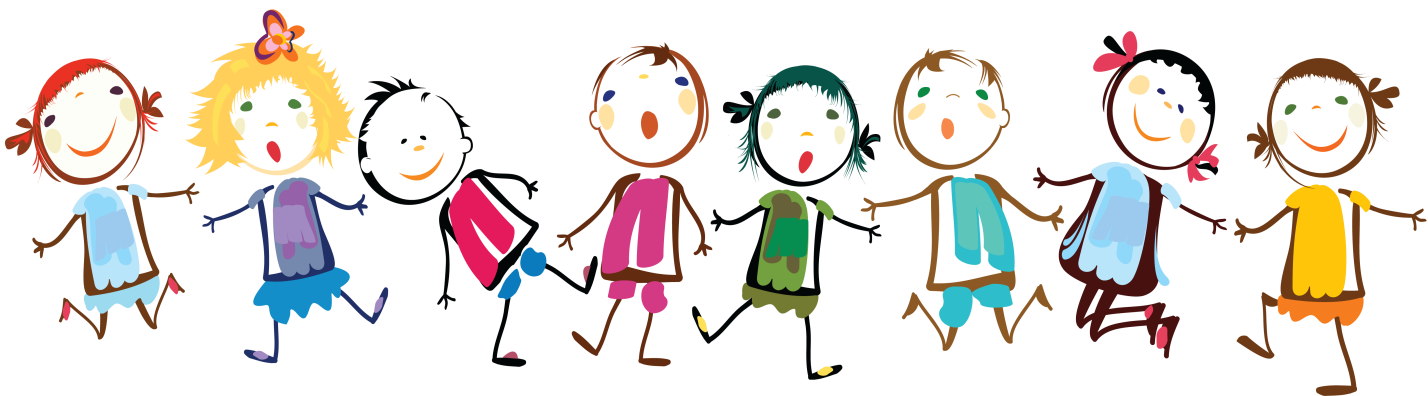 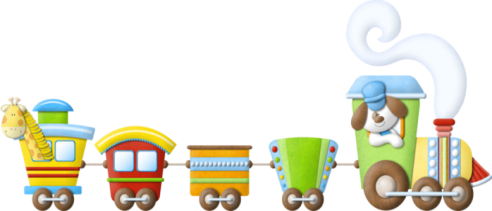 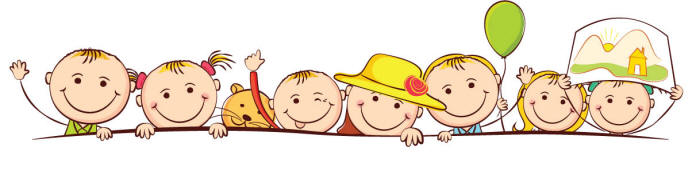 Детский сад №174 ОАО «РЖД»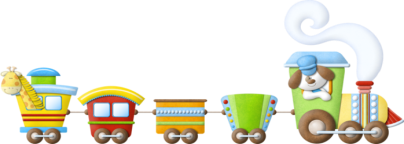 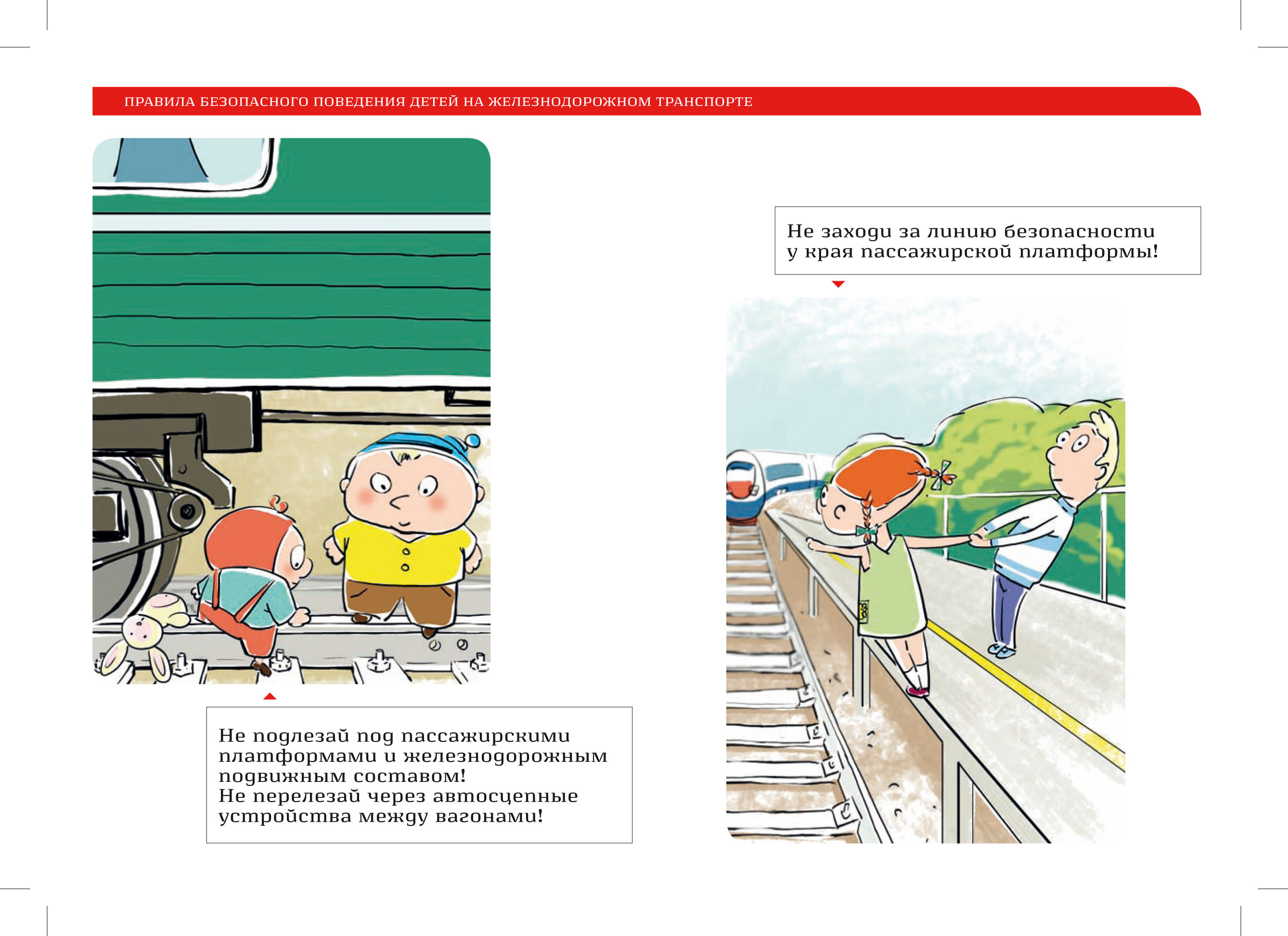 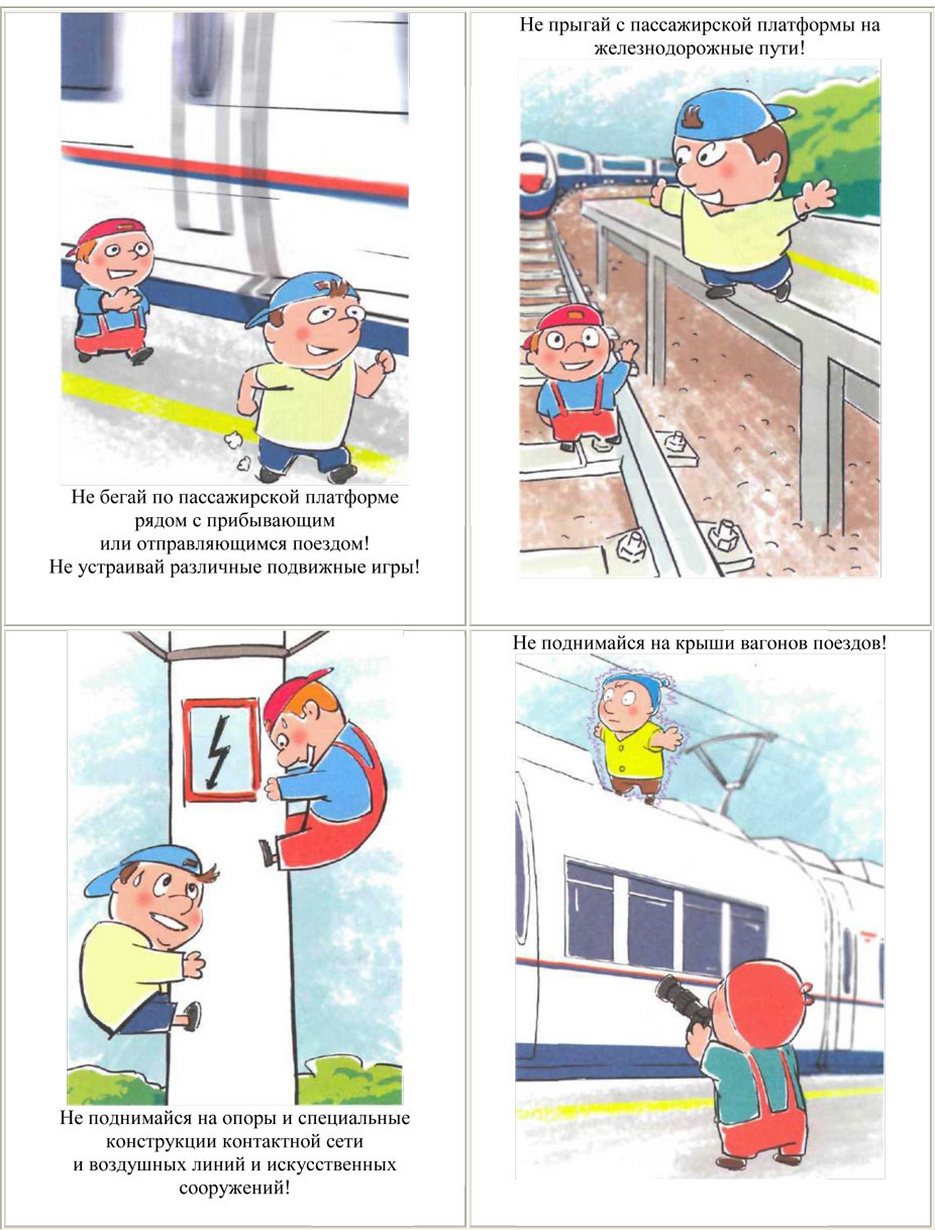 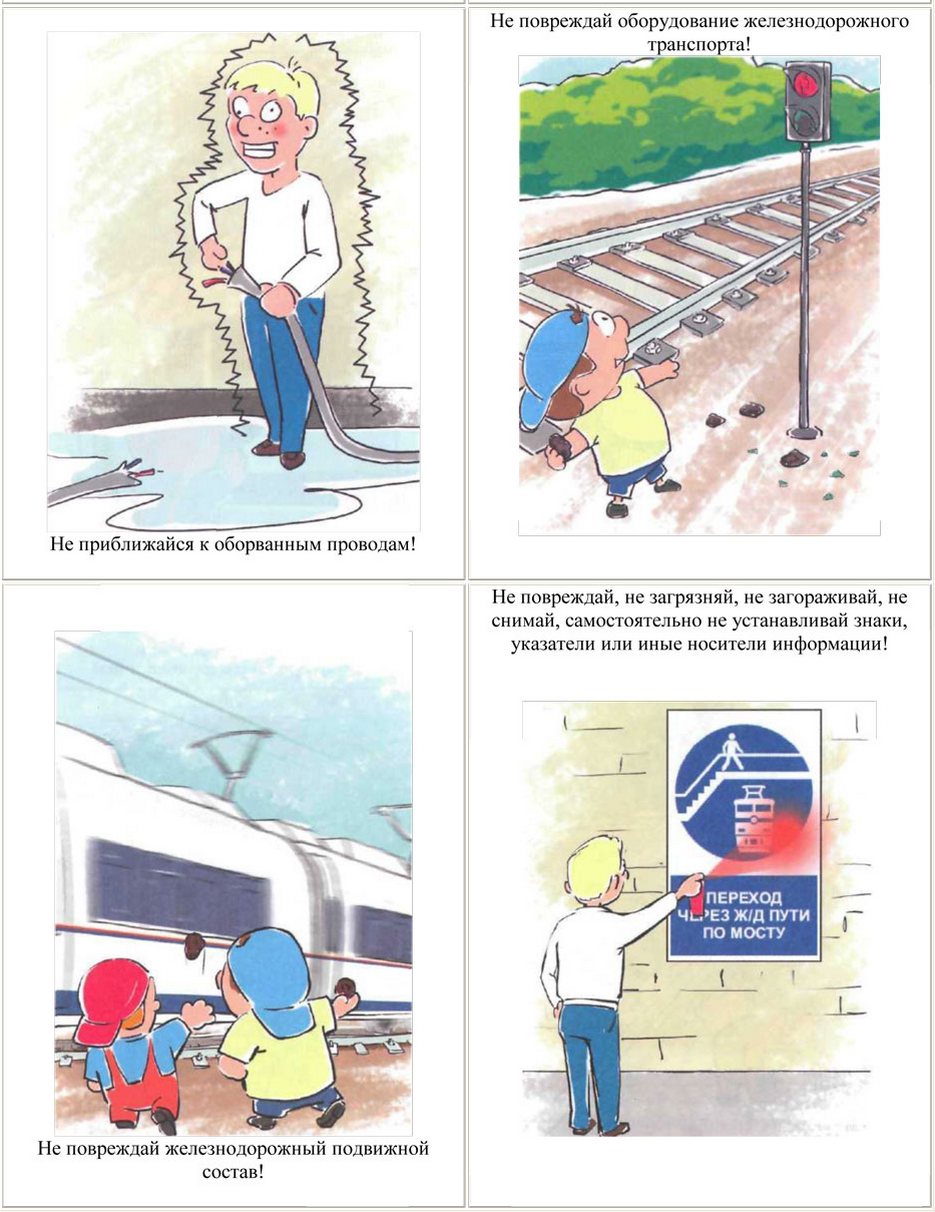 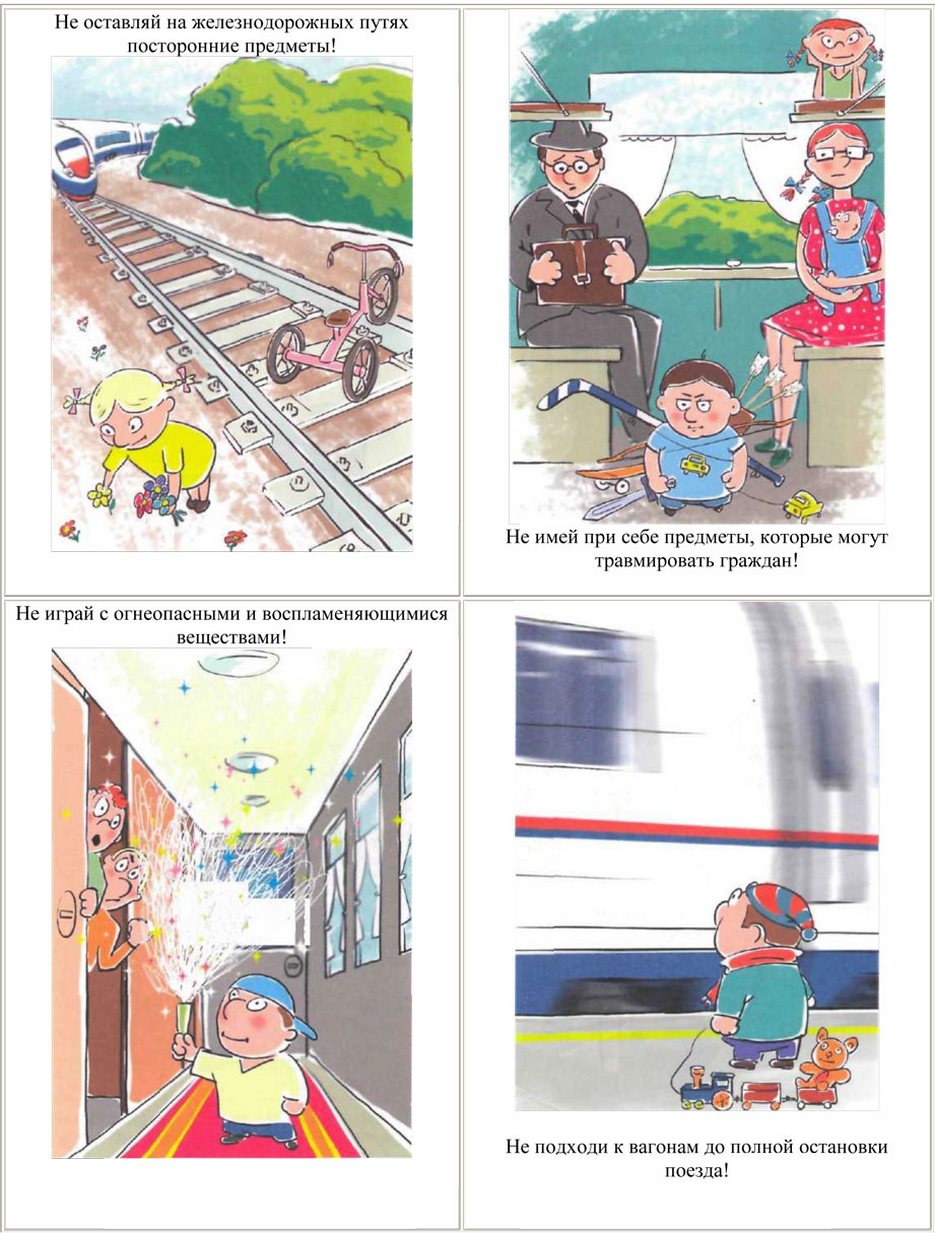 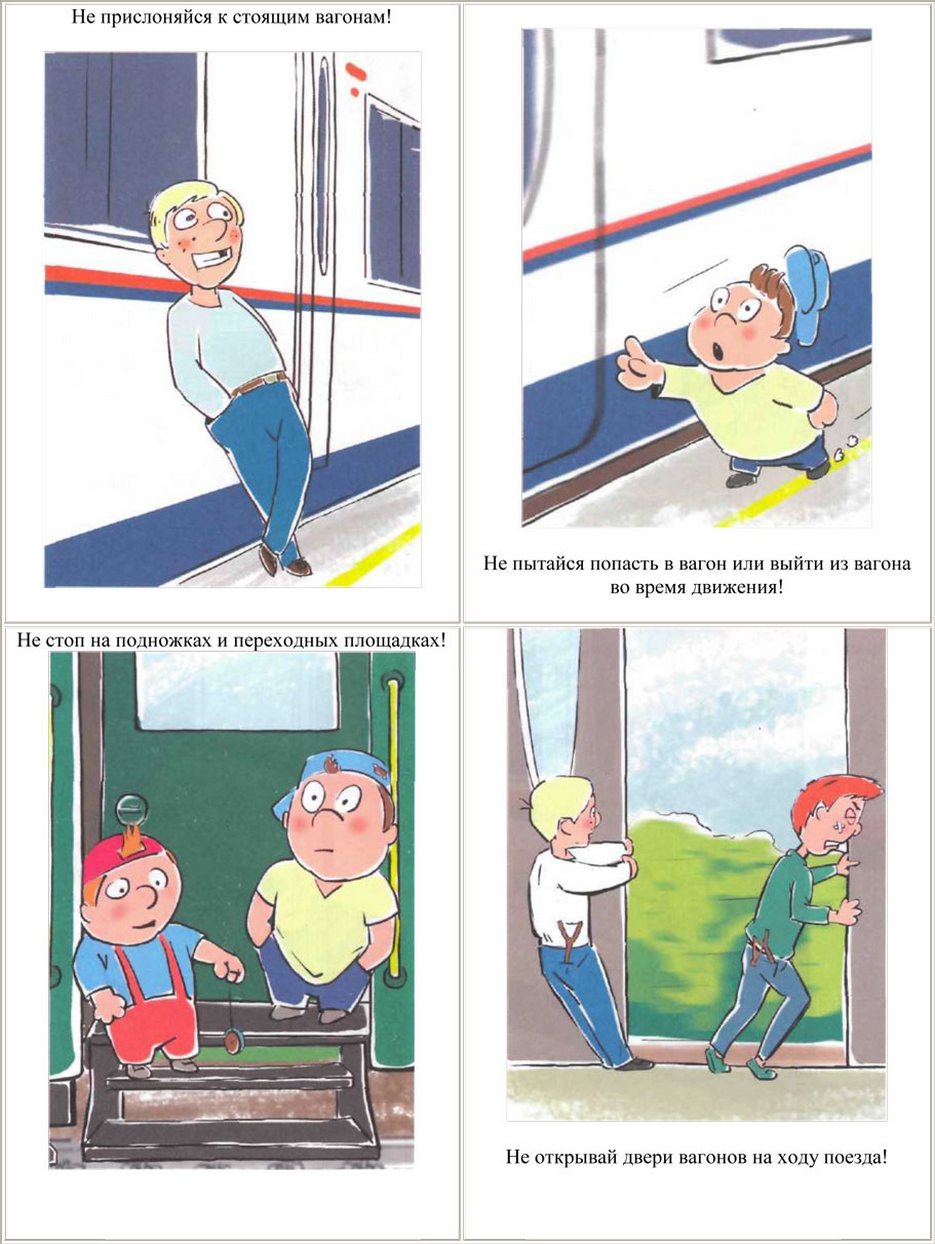 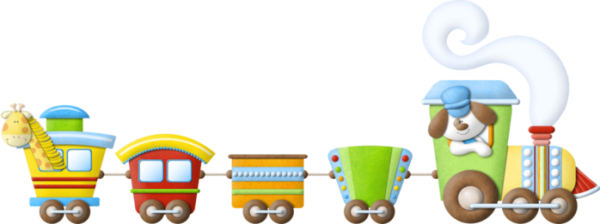 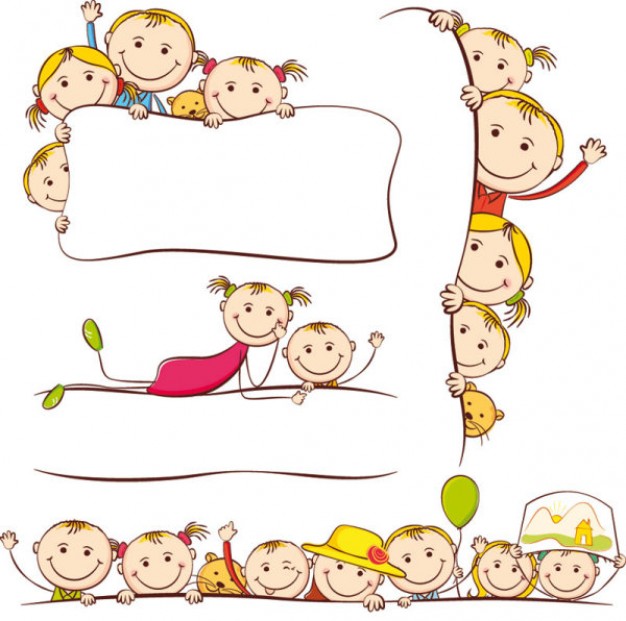 